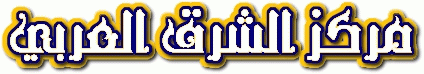 للدراسات الحضارية والاستراتيجيةThe Arab Orient Center - for Strategic and Civilization Studiesلندن ـ المملكة المتحدة ـ هاتف : 00447792232826http://www.asharqalarabi.org.ukinfo@asharqalarabi.org.uk___________________ ديوان المستضعفينمن أخبار حقوق الإنسان في سورية04-07-2024تسجيل ما لا يقل عن 1236 حالة احتجاز تعسفي في النصف الأول من عام/ 2024 بينهم 56 طفلاً و30 سيدة، منها 217 حالة في حزيرانالشَّبكة السورية لحقوق الإنسان 03-07-2024ما لا يقل عن 126 حالة منهم على خلفية الإعادة القسرية للاجئين في عام 2024Englishبيان صحفي (لتحميل التقرير كاملاً في الأسفل):لاهاي – قالت الشَّبكة السورية لحقوق الإنسان في تقريرها الصادر اليوم إنَّ ما لا يقل عن 1236 حالة احتجاز تعسفي بينهم 56 طفلاً و30 سيدة، قد تمَّ توثيقها في النصف الأول من عام 2024، بينهم 217 حالة في حزيران/ 2024، وأشارت إلى توثيق ما لا يقل عن 126 حالة منهم على خلفية الإعادة القسرية للاجئين في عام 2024.أوضح التَّقرير -الذي جاء في 26 صفحة- أنَّ قاعدة بيانات الشَّبكة السورية لحقوق الإنسان تظهر أنّ قرابة 73% من عمليات الاحتجاز التعسفي في سوريا تتحول فيما بعد إلى اختفاء قسري، ويُعدُّ النظام السوري مسؤولاً عن قرابة 88% من إجمالي حصيلة الاعتقالات التَّعسفية المسجلة، وقد تسبب استمرار عمليات الاعتقال التعسفي في ارتفاع حالات اختفاء أعداد هائلة من المواطنين السوريين والذي أصبح بمثابة ظاهرة، لتكون سوريا من بين البلدان الأسوأ على مستوى العالم في إخفاء مواطنيها.وقال إنَّ النظام السوري يتفوق على كثير من الأنظمة الدكتاتورية الاستبدادية بأنَّه صاحب سلطة مطلقة على السلطتين التشريعية والقضائية، مما مكنه من إصدار ترسانة من القوانين والمراسيم التي تنتهك القانون الدولي لحقوق الإنسان كما تنتهك مبادئ القانون ومحددات الاعتقال والتحقيق في التشريعات المحلية ودستور عام 2012 الحالي. وأضاف التقرير أنَّ النظام السوري شرعن جريمة التعذيب على الرغم من أنَّ الدستور السوري الحالي، يحظر الاعتقال التعسفي والتعذيب بحسب المادة 53، كما أنَّ قانون العقوبات العام وفقاً للمادة 391 ينصُّ على الحبس من ثلاثة أشهر حتى ثلاث سنوات على كل من استخدم الشدة في أثناء التحقيق في الجرائم، ويُحظر التعذيب في أثناء التحقيق وفقاً للمادة 391، لكن هناك نصوص قانونية تعارض بشكل صريح المواد الدستورية الماضية، والمادة 391، وتُشرعن الإفلات من العقاب، بما فيها القانون رقم /16/ لعام 2022 لتجريم التعذيب.يستعرض التقرير حصيلة عمليات الاعتقال التَّعسفي/ الاحتجاز وعمليات الإفراج عن المعتقلين/المحتجزين من مراكز الاحتجاز التي سجلها في النصف الأول من عام 2024، وفي شهر حزيران على يد أطراف النِّزاع والقوى المسيطرة في سوريا، ولا يشتمل على حالات الخطف التي لم يتمكن من تحديد الجهة التي تقف وراءها، كما لا تشمل حصيلة المعتقلين الأشخاص المحتجزين بسبب ارتكابهم الجرائم ذات طابع جنائي كالقتل والسرقة والمخدرات وغيرها من الجرائم التي لا تحمل طابعاً سياسياً، أو ذات الصلة بالنزاع المسلح والنشاط المعارض للسلطة وعلى خلفية حرية الرأي والتعبير. ويتضمَّن التقرير إشارةً إلى القوانين والمراسيم التي أصدرتها أطراف النزاع، والتي ترتبط بقضايا الاعتقال والاختفاء القسري في الفترة المشمولة بالتقرير، مستنداً في العديد من النقاط على المنهج الوصفي والتحليلي.سجَّل التقرير ما لا يقل عن 1236 حالة اعتقال تعسفي/ احتجاز بينها 56 طفلاً، و30 سيدة (أنثى بالغة)، وقد تحوَّل 1007 منها إلى حالات اختفاء قسري في النصف الأول من عام 2024. كانت 549 منها على يد قوات النظام السوري، بينهم 8 أطفال، و14 سيدة، و121 على يد هيئة تحرير الشام، و219 بينهم 2 طفل و9 سيدات على يد جميع فصائل المعارضة المسلحة/ الجيش الوطني، و347 حالة على يد قوات سوريا الديمقراطية، بينهم 46 طفلاً و7 سيدات.واستعرض التَّقرير توزُّع حالات الاعتقال التعسفي/ الاحتجاز في النصف الأول من عام 2024 حسب المحافظات، وأظهر تحليل البيانات أنَّ الحصيلة الأعلى لحالات الاعتقال التعسفي/ الاحتجاز كانت من نصيب محافظة حلب، تليها محافظة دير الزور، تليها محافظة ريف دمشق، ثم إدلب، ثم دمشق، ثم حمص، ثم الحسكة. كما استعرض مقارنة بين حصيلة حالات الاحتجاز التعسفي وحالات الإفراج من مراكز الاحتجاز لدى أطراف النزاع في النصف الأول من عام 2024، وقال إنَّ حالات الاحتجاز التعسفي تفوق حالات الإفراج من مراكز الاحتجاز، إذ لا تتجاوز نسبة عمليات الإفراج 30% وسطياً من عمليات الاحتجاز المسجلة، وتفوق عمليات الاحتجاز بما لا يقل عن مرة أو مرتين عمليات الإفراج وبشكل أساسي لدى النظام السوري، مما يؤكد أنَّ عمليات الاعتقال والاحتجاز هي نهج مكرَّس وأنَّ عمليات الإفراج محدودة، لدى جميع أطراف النزاع وبشكل رئيس في مراكز الاحتجاز التابعة لقوات النظام السوري. وقد وثَّقت الشَّبكة السورية لحقوق الإنسان ما لا يقل عن 398 حالة إفراج من مراكز الاحتجاز المختلفة في النصف الأول من عام 2024، بينهم 13 طفلاً، و11 سيدة.كما وثَّق التقرير ما لا يقل عن 217 حالة اعتقال تعسفي/ احتجاز في حزيران/ 2024، بينهم 8 أطفال، و5 سيدات (أنثى بالغة)، وقد تحوَّل 177 منهم إلى مختفين قسرياً، منهم 93، بينهم 2 طفل، و3 سيدات، على يد قوات النظام السوري، و38 على يد هيئة تحرير الشام، و34 على يد جميع فصائل المعارضة المسلحة/ الجيش الوطني، و52 على يد قوات سوريا الديمقراطية بينهم 6 أطفال، و2 سيدة. وقد وثَّقت الشَّبكة السورية لحقوق الإنسان ما لا يقل عن 81 حالة إفراج من مراكز الاحتجاز المختلفة في حزيران/ 2024، بينهم 3 أطفال، و3سيدات.ذكر التقرير أنَّ النظام السوري كثَّف من عمليات الاعتقال في النصف الأول من عام 2024 وعلى خلفيات متعددة، وذلك تمهيداً لإصدار مرسوم تشريعي للعفو مرتقب. ويتضح هذا لدينا من الزيادة الملحوظة في الاعتقالات والانخفاض في عمليات الإفراج أو نقل المعتقلين بين مراكز الاحتجاز، بالتزامن مع قيام المحاكم ومراكز الاحتجاز التابعة له بتجهيز قوائم خاصة بالمحتجزين المحكومين والذين هم قيد المحاكمة أو غير محالين لأي محاكمة، مما يشير إلى أنَّ النظام يسعى إلى استغلال هذه العمليات المكثَّفة من الاعتقال ليتبعها بعمليات إفراج لتظهر قيامه بتغييرات أمام المجتمع الدولي والمحلي عند إعلان العفو.وقد رصد التقرير عمليات اعتقال/ احتجاز استهدفت لاجئين تم إعادتهم قسرياً من لبنان في منطقة الحدود السورية اللبنانية عند معبر المصنع الحدودي، بعد قيام الجيش اللبناني بحملات دهم واعتقال استهدفت اللاجئين السوريين في لبنان، وترحيلهم إلى الحدود السورية اللبنانية، واقتيد معظمهم إلى مراكز الاحتجاز الأمنية والعسكرية في محافظتي حمص ودمشق. ومنذ مطلع عام/ 2024 وثَّقت الشَّبكة السورية لحقوق الانسان ما لا يقل عن 126 شخصاً من اللاجئين الذين أعيدوا قسرياً من لبنان من بينهم 4 أطفالٍ و3 سيدات. كما سجل التقرير عمليات اعتقال/ احتجاز استهدفت العائدين من “اللاجئين والنازحين” أثناء محاولتهم الوصول إلى مناطق عودتهم الخاضعة لسيطرة قوات النظام السوري، واستهدفت هذه الاعتقالات اللاجئين الذين عادوا عبر المعابر مع لبنان والأردن “معبر نصيب” جنوب محافظة درعا، ومطار دمشق الدولي في مدينة دمشق.وأشار التقرير إلى توثيق عمليات اعتقال/ احتجاز استهدفت عدداً من المدنيين الذين عبَّروا عن مطالبهم وانتقدوا الأوضاع المعيشية المتدهورة في مناطق سيطرة قوات النظام السوري، أو من أيدوا الحراك الشعبي في محافظة السويداء على مواقع التواصل الاجتماعي، ومن بينهم طلاب جامعيون وإعلاميون موالون للنظام السوري، ووجهت إليهم سلسلة تهم مرتبطة بقانون مكافحة الجريمة المعلوماتية، وتركزت هذه الاعتقالات في محافظتي اللاذقية وطرطوس.بالإضافة إلى عمليات اعتقال/ احتجاز موسَّعة قامت بها عناصر قوات النظام السوري استهدفت مدنيين في محافظات ريف دمشق وحماة وحمص ودرعا، بذريعة التخلف عن الخدمة العسكرية الإلزامية والاحتياطية، وحصل معظمها ضمن أطر حملات دهم واعتقال جماعية وعلى نقاط التفتيش ومن بينهم أشخاص أجروا تسويةً لأوضاعهم الأمنية في المناطق التي سبق لها أن وقَّعت اتفاقات تسوية مع النظام السوري.كما سجل التقرير عمليات اعتقال/ احتجاز استهدفت مدنيين بهدف الابتزاز المادي ممن يتلقون حوالات مادية خارجية بذريعة تعاملهم بالعملة الأجنبية، وتركزت هذه الاعتقالات في عدة محافظات سورية أبرزها ريف دمشق ودمشق وحماة وحلب.وذكر التقرير رصد عمليات اعتقال قامت بها الأجهزة الأمنية بحقِّ مدنيين لدى مراجعتهم مراكز الهجرة والجوازات لاستخراج وثائق تتعلق بالسفر خارج البلاد، وتركزت هذه الاعتقالات في محافظات دمشق وحماة وحمص. بالإضافة إلى عمليات اعتقال/ احتجاز قامت بها عناصر قوات النظام السوري وعناصر تنتمي لميليشيات/ قوات غير رسمية تتبع لقوات النظام السوري، بحقِّ مواطنين من بينهم عدد من العاملين على حافلات نقل الركاب وذلك أثناء توجههم من المناطق الخاضعة لسيطرة قوات سوريا الديمقراطية، إلى المناطق الخاضعة لسيطرة قوات النظام السوري في مدينة حلب. وكذلك عمليات اعتقال/ احتجاز عشوائية موسَّعة بحقِّ مواطنين من بينهم طلاب جامعيون، في محافظات دمشق وريف دمشق ودرعا نعتقد أنَّها بناءً على تقارير أمنية كيدية.وأضاف التقرير أنَّ النظام السوري يستمر بانتهاك قرار محكمة العدل الدولية الصادر في تشرين الثاني/ 2023 بشأن طلب تحديد التدابير المؤقتة الذي قدمته كندا وهولندا في القضية المتعلقة بتطبيق اتفاقية مناهضة التعذيب وغيره من المعاملات، أو العقوبات القاسية، أو اللاإنسانية، أو المهينة من خلال قيامه بعمليات الاحتجاز التعسفي والاختفاء القسري.من جهةٍ أخرى سجل التقرير استمرار قوات سوريا الديمقراطية في سياسة الاحتجاز التَّعسفي والإخفاء القسري، عبر حملات دهم واحتجاز جماعية استهدفت بها مدنيين؛ بذريعة محاربة خلايا تنظيم داعش، بعض هذه الحملات جرى بمساندة مروحيات تابعة لقوات التحالف الدولي، كما رصد عمليات اعتقال/ احتجاز استهدفت مدنيين بتهمة التعامل مع الجيش الوطني، ورافق بعض عمليات الاعتقال/ الاحتجاز الاعتداء بالضرب الشديد على المدنيين بعد اعتقالهم، كما سجَّل عمليات اعتقال/ احتجاز استهدفت عدداً من المدنيين بهدف اقتيادهم إلى معسكرات التدريب والتجنيد التابعة لها، وتركزت هذه الاعتقالات في المناطق الخاضعة لسيطرتها في محافظة حلب، كما سجل عمليات اعتقال/ احتجاز استهدفت عدداً من أعضاء الأحزاب الكردية على خلفية انتقادهم الفساد والأوضاع المعيشية في المناطق التي تقع تحت سيطرة قوات سوريا الديمقراطية، وتركزت هذه الاعتقالات في محافظة الحسكة.كما سجل عمليات اعتقال/ احتجاز قامت بها عناصر قوات سوريا الديمقراطية استهدفت عدداً من الأشخاص بتهمة الانتماء لمقاتلي العشائر العربية، وتركزت هذه الاعتقالات في محافظة دير الزور. وسجَّل التقرير استمرار قيام قوات سوريا الديمقراطية باختطاف أطفال بهدف اقتيادهم إلى معسكرات التدريب والتجنيد التابعة لها وتجنيدهم قسرياً، ومنعت عائلاتهم من التواصل معهم، ولم تصرح عن مصيرهم.طبقاً للتقرير فقد استمرت هيئة تحرير الشام بعمليات اعتقال/ احتجاز بحقِّ مدنيين، تركَّزت في محافظة إدلب وبعض المناطق في ريف محافظة حلب الواقعة تحت سيطرتها، وشملت نشطاء إعلاميين وسياسيين ووجهاء محليين، وكان معظمها على خلفية التعبير عن آرائهم التي تنتقد سياسة إدارة الهيئة لمناطق سيطرتها، تمَّت عمليات الاحتجاز بطريقة تعسفية على شكل مداهمات واقتحام وتكسير أبواب المنازل وخلعها، أو عمليات خطف من الطرقات أو عبر نقاط التفتيش المؤقتة، وسجل عمليات اعتقال/ احتجاز استهدفت أشخاصاً بذريعة الانتساب لحزب التحرير المتشدد، وحصل معظمها ضمن أطر حملات دهم واعتقال جماعية أو على نقاط تفتيش تابعة لها في محافظة إدلب، كما سجل عمليات استدعاء من قبل الجهاز القضائي التابع لحكومة الإنقاذ استهدفت نشطاء إعلاميين وعاملين ضمن المنظمات الإنسانية بغرض التحقيق معهم وتحذيرهم من مخالفة السياسات التي تفرضها هيئة تحرير الشام أثناء ممارسة أنشطتهم.مـن جهتهـا قامـت جميع فصائل المعارضـة المسـلحة/ الجيـش الوطنـي بعمليات اعتقال/ احتجاز تعسفي وخطف لم تستثنِ النساء منهم، معظمها حدث بشكل جماعي، استهدفت قادمين من مناطق سيطرة النظام السوري ومناطق سيطرة قوات سوريا الديمقراطية، ورصد التقرير حالات اعتقال/ احتجاز جرت على خلفية عرقية وتركَّزت في مناطق سيطرتها في محافظة حلب، وحدث معظمها دون وجود إذن قضائي ودون مشاركة جهاز الشرطة وهو الجهة الإدارية المخولة بعمليات الاعتقال والتوقيف عبر القضاء، ومن دون توجيه تهمٍ واضحة، وسجل التقرير عمليات اعتقال/ احتجاز شنَّتها عناصر في الجيش الوطني، استهدفت مدنيين بذريعة التعامل مع قوات سوريا الديمقراطية، وتركزت هذه الاعتقالات في عدد من القرى التابعة لمدينة عفرين في محافظة حلب.وسجَّل عمليات اعتقال/ احتجاز قامت بها عناصر الشرطة العسكرية التابعة للجيش الوطني استهدفت الأشخاص العائدين من “اللاجئين والنازحين” بعد عودتهم إلى منازلهم بعد نزوحهم عنها أثناء سيطرة الجيش الوطني على منطقة عفرين في عام 2018 وتركزت هذه الاعتقالات في عدد من القرى التابعة لمدينة عفرين.وسجَّل عمليات اعتقال/ احتجاز قامت بها عناصر فرقة الحمزة التابعة للجيش الوطني، استهدفت أشخاصاً على خلفية قيامهم بتنظيم احتفالية عيد النيروز، وتركزت هذه الاعتقالات في قرية عطمان التابعة لمدينة عفرين، كما سجَّل عمليات اعتقال/ احتجاز قامت بها عناصر الجيش الوطني، استهدفت عدداً من الأشخاص أثناء محاولتهم التوجه من مناطق سيطرة قوات النظام السوري إلى الحدود السورية التركية للعبور إلى تركيا بطريقة غير رسمية، وتركزت هذه الاعتقالات في مدينة عفرين.بالإضافة لعمليات اعتقال/ احتجاز قامت بها عناصر تابعة للجيش الوطني، استهدفت أشخاصاً على خلفية قيامهم بالمطالبة باستعادة منازلهم التي استولت عليها عناصر الجيش الوطني في وقتٍ سابق، وتركزت هذه الاعتقالات في مدينة عفرين.على صعيد الإفراجات، سجل التقرير قيام مراكز الاحتجاز التابعة للنظام السوري بعمليات إفراج، وقد سجَّل 107 حالة إفراج، بينهم 3 أطفال و5 سيدات، في النصف الأول من عام 2024، لعدة أسباب منها 7 حالات كانت مرتبطة بقانون العفو 7/ 2022 الصادر عن النظام السوري، كما سجَّل إخلاء النظام السوري سبيل 24 شخصاً من محافظات حلب وحماة ودرعا ودمشق بعد انتهاء أحكامهم التعسفية، والتي تراوحت ما بين عام واحد وحتى سبعة أعوام، وكذلك 76 شخصاً، بينهم 3 أطفال و5 سيدات، أفرج عنهم بعد مضي أيام قليلة على اعتقالهم، وذلك من دون أن يخضعوا لمحاكمات، وكان معظمهم من أبناء محافظات ريف دمشق وحلب ودرعا، أمضى معظم المفرج عنهم مدة احتجازهم ضمن الأفرع الأمنية.ووفقاً للتقرير فقد أفرجت قوات سوريا الديمقراطية عن 113 شخصاً بينهم 8 أطفال، من مراكز الاحتجاز التابعة لها في النصف الأول من عام 2024، تراوحت مدة احتجازهم ما بين أيام عدة حتى ستة أعوام، وكان معظمهم من أبناء محافظات دير الزور وحلب والحسكة والرقة، معظمهم أفرج عنهم بعد وساطات عشائرية، أو بعد انقضاء مدة سجنهم الواردة في أحكامهم.وسجَّل التقرير إفراج هيئة تحرير الشام عن 84 شخصاً، من مراكز الاحتجاز التابعة لها في محافظة إدلب، تراوحت مدة احتجازهم ما بين أيام عدة حتى ثلاثة أعوام، دون توجيه تهم واضحة لهم.فيما أفرجت فصائل المعارضة المسلحة/ الجيش الوطني عن 94 شخصاً، بينهم 2 طفل و6 سيدات، من مراكز الاحتجاز التابعة لها، تراوحت مدة احتجازهم ما بين أيام عدة حتى عامٍ ونصف، دون توجيه تهم واضحة لهم أو إخضاعهم لمحاكمات، وتم الإفراج عن معظمهم بعد تعريض ذويهم لعمليات ابتزاز مادية مقابل الإفراج عنهم.ذكر التقرير أنَّ بيانات الشَّبكة السورية لحقوق الإنسان أصبحت ذات موثوقية عالية ومصدر أساسي للعديد من هيئات الأمم المتحدة والبيانات والقرارات الصادرة عنها، كان آخرها مشروع قرار حالة حقوق الإنسان في سوريا A/C.3/78/L.43 والذي صوتت الدول الأعضاء في الجمعية العامة للأمم المتحدة عليه يوم الأربعاء 15/ تشرين الثاني/ 2023، والذي أدان استمرار ارتكاب النظام السوري للانتهاكات الجسيمة المنهجية والواسعة للقانون الدولي الإنساني والقانون الدولي لحقوق الإنسان، وأكَّد أنَّ حصيلة المعتقلين تعسفياً في سوريا في ارتفاع مستمر، وأنَّها بلغت أكثر من 135000 معتقل، ومسؤولية النظام السوري عن الاستخدام المنهجي للاختفاء القسري، وأنّه يشكل جريمةً ضد الإنسانية.اعتبر التقرير أنَّ قضية المعتقلين والمختفين قسراً من أهم القضايا الحقوقية، التي لم يحدث فيها أيُّ تقدم يُذكَر على الرغم من تضمينها في قرارات عدة لمجلس الأمن الدولي وقرارات للجمعية العامة للأمم المتحدة، وفي خطة السيد كوفي عنان، وفي بيان وقف الأعمال العدائية في شباط/ 2016، وفي قرار مجلس الأمن رقم 2254 الصادر في كانون الأول/ 2015.أكَّد التقرير أنَّ النظام السوري لم يفِ بأيٍّ من التزاماته في أيٍّ من المعاهدات والاتفاقيات الدولية التي صادق عليها، وبشكل خاص العهد الدولي الخاص بالحقوق المدنيَّة والسياسية، كما أنَّه أخلَّ بعدة مواد في الدستور السوري نفسه، فقد استمرَّ في توقيف مئات آلاف المعتقلين دونَ مذكرة اعتقال لسنوات طويلة، ودون توجيه تُهم، وحظر عليهم توكيل محامٍ والزيارات العائلية، وتحوَّل قرابة 68% من إجمالي المعتقلين إلى مختفين قسرياً.وأضاف التقرير أنَّه وفقاً لحالات الاعتقال التعسفي والتعذيب والاختفاء القسري الموثَّقة لدينا في سوريا من قبل قوات النظام السوري فلا يوجد لدينا أي مؤشر ينفي استمرار النظام السوري في عمليات التعذيب، أو قيامه بأدنى الإجراءات كالاستجابة لقرار التدابير المؤقتة الصادر عن محكمة العدل الدولية منذ صدوره في 16/ تشرين الثاني/ 2023، فضلاً عن استمرار احتجازه لما لا يقل عن 135638 شخصاً لا يزالون قيد الاعتقال التعسفي أو الاختفاء القسري، ويعانون من التعذيب في مراكز الاحتجاز التابعة له، ما يؤكد استمرار انتهاك النظام السوري بشكل واضح لبنود اتفاقية مناهضة التعذيب التي صادقت عليها سوريا في عام 2004، ولم يفِ بالتزاماته بموجب الاتفاقية.وأشار التقرير إلى أنَّ الأطراف الأخرى (قوات سوريا الديمقراطية، وهيئة تحرير الشام، والمعارضة المسلحة/ الجيش الوطني) جميعها ملزمة بتطبيق أحكام القانون الدولي لحقوق الإنسان، وقد ارتكبت انتهاكات واسعة عبر عمليات الاعتقال والإخفاء القسري.طالب التقرير مجلس الأمن الدولي بمتابعة تنفيذ القرارات الصادرة عنه رقم 2042 و2043، و2139.وأكَّد التقرير على ضرورة تشكيل الأمم المتحدة لجنة خاصة حيادية لمراقبة حالات الإخفاء القسري، والتَّقدم في عملية الكشف عن مصير قرابة 102 ألف مختفٍ في سوريا، 85% منهم لدى النظام السوري، والبدء الفوري بالضَّغط على الأطراف جميعاً من أجل الكشف الفوري عن سجلات المعتقلين لديها، وفق جدول زمني، وفي تلك الأثناء لا بُدَّ منَ التَّصريح عن أماكن احتجازهم، والسَّماح للمنظمات الإنسانية واللجنة الدولية للصَّليب الأحمر بزيارتهم مباشرة.وشدَّد التقرير على ضرورة إطلاق سراح الأطفال والنِّساء وذوي الاحتياجات الخاصة والمرضى وكبار السن، والتَّوقف عن اتخاذ أيٍّ من المعتقلين كرهائن حرب.إلى غير ذلك من توصيات إضافية.للاطلاع على التقرير كاملاً======================== توثيق مقتل 429 مدنياً بينهم 65 طفلاً و38 سيدة، و53 ضحية بسبب التعذيب في سوريا في النصف الأول من عام 2024الشَّبكة السورية لحقوق الإنسان 01-07-2024وثَّقنا مقتل 62 مدنياً بينهم 8 أطفال و4 سيدات، و10 ضحايا بسبب التعذيب في حزيران 2024 Englishبيان صحفي (لتحميل التقرير كاملاً في الأسفل):لاهاي – قالت الشَّبكة السورية لحقوق الإنسان في تقريرها الصادر اليوم إنَّ 429 مدنياً قد قتلوا في سوريا في النصف الأول من عام 2024، بينهم 65 طفلاً و38 سيدة، و53 شخصاً بسبب التعذيب، كما وثَّقنا مقتل 62 مدنياً في حزيران 2024، بينهم 8 أطفال و4 سيدات و10 ضحايا بسبب التعذيب.رصد التقرير -الذي جاء في 29 صفحة- حصيلة الضحايا في النصف الأول من عام 2024، وشهر حزيران 2024، وسلَّط الضوء بشكل خاص على الضحايا، الذين قضوا بسبب التعذيب، وحصيلة المجازر التي تم توثيقها على يد أطراف النزاع والقوى المسيطرة في سوريا في النصف الأول من عام 2024، وتضمَّن استعراضاً لأبرز الحوادث، إضافةً لحالات الاعتداء على المراكز الحيوية. كما تطرَّق إلى أبرز المهام التي تقوم بها الشَّبكة السورية لحقوق الإنسان في ملف القتل خارج نطاق القانون، وسلَّط الضوء على حوادث الاعتداء على المراكز الحيوية في الفترة ذاتها.وقد اعتمدَ التَّقرير على عمليات المراقبة المستمرة للحوادث والأخبار، وعلى شبكة علاقات واسعة مع عشرات المصادر المتنوِّعة، إضافةً إلى تحليل عدد كبير من الصور والمقاطع المصورة.ذكر التقرير أنَّ النظام السوري لم يسجل مئات آلاف المواطنين الذين قتلهم منذ آذار 2011 ضمن سجلات الوفيات في السجل المدني، وأنَّه تحكَّم بشكل متوحش بإصدار شهادات الوفاة، ولم تتَح لجميع أهالي الضحايا الذين قتلوا سواء على يد النظام السوري أو على يد بقية الأطراف، ولا لأهالي المفقودين والمختفين قسرياً، واكتفى بإعطاء شهادات وفاة لمن تنطبق عليه معايير يحددها النظام السوري وأجهزته الأمنية. وأشار إلى أنَّ الغالبية العظمى من الأهالي غير قادرين على الحصول على شهادات وفيات، خوفاً من ربط اسمهم باسم شخص كان معتقلاً لدى النظام السوري وقتل تحت التعذيب، وهذا يعني أنَّه معارض للنظام السوري. أو تسجيل الضحية كإرهابي إذا كان من المطلوبين للأجهزة الأمنية، كما أنَّ قسم كبير من ذوي الضحايا تشردوا قسرياً خارج مناطق سيطرة النظام السوري.وأضاف التقرير أنَّ وزير العدل في الحكومة التابعة للنظام السوري أصدر التعميم رقم /22/ في 10/ آب/ 2022، القاضي بتحديد إجراءات حول سير الدعاوي الخاصة بتثبيت الوفاة ضمن المحاكم الشرعية، وتضمَّن التعميم 5 أدلة يجب التأكد من توفرها من قبل القضاة ذوي الاختصاص في الدعاوى الخاصة بتثبيت الوفاة، كما أوجب على جميع المحاكم ذات الاختصاص بقضايا تثبيت الوفاة التقيُّد بما ورد في التعميم. وقد تضمَّن التعميم فرض الموافقة الأمنية على الجهات القضائية لتثبيت دعاوى الوفاة؛ الأمر الذي يزيد من تغوُّل الأجهزة الأمنية.سجَّل التقرير مقتل 429 مدنياً، بينهم 65 طفلاً، و38 سيدة (أنثى بالغة)، على يد أطراف النزاع والقوى المسيطرة في سوريا في النصف الأول من عام 2024، قتل منهم النظام السوري 62 مدنياً، بينهم 8 أطفال، و4 سيدات (أنثى بالغة)، و5 مدنيين بينهم 3 أطفال، و1 سيدة قتلوا على يد القوات الروسية، وقتل تنظيم داعش 4 مدنيين بينهم 1 طفل، وقتلت جميع فصائل المعارضة المسلحة/ الجيش الوطني 12 مدنياً، بينهم 1 طفل، فيما قتلت هيئة تحرير الشام 18 مدنياً، بينهم 1 طفل، و1 سيدة، فيما قتلت قوات سوريا الديمقراطية 35 مدنياً، بينهم 9 أطفال. وبحسب التقرير قُتِل 293 مدنياً، بينهم 42 طفلاً، و32 سيدة على يد جهات أخرى. كما سجل التقرير مقتل 4 من الكوادر الطبية، بالإضافة لوقوع ما لا يقل عن 9 مجازر على يد أطراف النزاع والقوى المسيطرة.وأظهر التقرير أنَّ محافظة درعا تصدَّرت بقية المحافظات بنسبة تقارب 27% من حصيلة الضحايا الإجمالية، فيما حلَّت ثانياً محافظة دير الزور بنسبة تقارب 18%، تلتها كل من محافظتي الرقة وحلب بنسبة تقارب 14%، وقد قتل جلُّ الضحايا في هذه المحافظات على يد جهات أخرى.كما وثَّق التقرير مقتل 53 مدنياً تحت التعذيب، بينهم 1 طفل، في النصف الأول من عام 2024، قتل 26 منهم على يد قوات النظام السوري، و15 على يد هيئة تحرير الشام، فيما قتلت قوات سوريا الديمقراطية 7 مدنيين تحت التعذيب بينهم 1 طفل، وقتلت قوات المعارضة المسلحة/ الجيش الوطني 5 مدنيين.وبحسب التقرير فقد وثَّقت الشَّبكة السورية لحقوق الإنسان في النصف الأول من عام 2024، ما لا يقل عن 57 حادثة اعتداء على مراكز حيويَّة مدنيَّة على يد أطراف النزاع والقوى المسيطرة في سوريا، 39 من هذه الهجمات كانت على يد قوات النظام السوري، ومعظمها في محافظة إدلب. من هذه الهجمات 17 حادثة اعتداء على منشآت تعليمية (مدارس)، و2 على منشأة طبية، و7 على أماكن عبادة.ذكر التقرير أنَّه استمر في عام 2024، وقوع ضحايا بسبب الألغام التي تمت زراعتها من قبل جهات لم يتمكَّن التقرير من تحديدها، لتصبح حصيلة الضحايا بسبب الألغام منذ بداية عام 2024، 68 مدنياً بينهم 10 أطفال، و14 سيدة.وسجَّل التقرير حصيلة الضحايا في شهر حزيران حيث وثَّقت الشَّبكة السورية لحقوق الإنسان مقتل 62 مدنياً، بينهم 8 أطفال، و4 سيدات، على يد أطراف النزاع والقوى المسيطرة في سوريا، بينهم 9 مدنيين على يد قوات النظام السوري، و2 مدني على يد هيئة تحرير الشام، ومقتل 2 مدني على يد فصائل المعارضة المسلحة/الجيش الوطني، وقتل 7 مدنيين بينهم 2 طفل على يد قوات سوريا الديمقراطية، فيما قتل 42 مدنياً، بينهم 6 أطفال، و4 سيدات على يد جهات أخرى.كما وثَّق التقرير مقتل 10 ضحايا بسبب التعذيب على يد كل من أطراف النزاع والقوى المسيطرة في سوريا في حزيران، منهم 4 على يد قوات النظام السوري، و2 على يد هيئة تحرير الشام، و3 على يد قوات سوريا الديمقراطية و1 على يد فصائل المعارضة المسلحة/ الجيش الوطني.كما وثَّقت الشَّبكة السورية لحقوق الإنسان وقوع مجزرة واحدة على يد جهات أخرى في حزيران، وحادثة اعتداء واحدة على مركز حيوي مدني كانت على يد قوات سوريا الديمقراطية.بحسب التقرير فإنَّ الأدلة التي جمعها تشير إلى أنَّ بعض الهجمات وُجّهت ضدَّ المدنيين وأعيان مدنية، كما تسبَّبت عمليات القصف العشوائي في تدمير المنشآت والأبنية، مشيراً إلى أنَّ هناك أسباباً معقولة تحمل على الاعتقاد بأنَّه تم ارتكاب جريمة الحرب المتمثلة في الهجوم على المدنيين في كثير من الحالات.أكَّد التقرير أنَّ استخدام التفجيرات عن بعد لاستهداف مناطق سكانية مكتظة يعبر عن عقلية إجرامية ونية مبيتة بهدف إيقاع أكبر قدر ممكن من القتلى، وهذا يخالف بشكل واضح القانون الدولي لحقوق الإنسان، وخرق صارخ لاتفاقية جنيف 4 المواد (27، 31، 32).وأشار التقرير إلى أنَّنا لم نُسجِّل قيام قوات النظام السوري أو الروسي أو التحالف الدولي بتوجيه تحذير قبل أية هجمة بحسب اشتراطات القانون الدولي الإنساني، وهذا لم يحصل مطلقاً منذ بداية الحراك الشعبي في سوريا، ويدلُّ بشكل صارخ على استهتار تام بحياة المدنيين في سوريا.وأضاف التقرير أنَّ حجم الانتهاكات وطبيعتها المتكررة، ومستوى القوة المفرطة المستخدمة فيها، والطابع العشوائي للقصف والطبيعة المنسَّقة للهجمات، لا يمكن أن يكون ذلك إلا بتوجيهات عليا وهي سياسة دولة.وذكر التقرير أنَّ جميع فصائل المعارضة المسلحة/ الجيش الوطني خرقت قرار مجلس الأمن رقم /2139/ عبر هجمات تعتبر بمثابة انتهاكٍ للقانون الإنساني الدولي العرفي، متسببةً في حدوث خسائر طالت أرواح المدنيين أو إلحاق إصابات بهم بصورة عرضية.طالب التَّقرير مجلس الأمن باتخاذ إجراءات إضافية بعد صدور القرار رقم /2254/، وشدَّد على ضرورة إحالة الملف السوري إلى المحكمة الجنائية الدولية ومحاسبة جميع المتورطين في الجرائم ضد الإنسانية وجرائم الحرب.وطالب كل وكالات الأمم المتحدة المختصَّة ببذل مزيد من الجهود على صعيد المساعدات الإنسانية الغذائية والطبية في المناطق التي توقَّفت فيها المعارك، وفي مخيمات المشردين داخلياً، ومتابعة الدول التي تعهدت بالتَّبرعات اللازمة.ودعا التَّقرير إلى تطبيق مبدأ مسؤولية الحماية (R2P)، خاصةً بعد أن تم استنفاد الخطوات السياسية عبر جميع الاتفاقات وبيانات وقف الأعمال العدائية واتفاقات أستانا، مؤكداً على ضرورة اللجوء إلى الفصل السابع وتطبيق مبدأ مسؤولية الحماية، الذي أقرَّته الجمعية العامة للأمم المتحدة.كما أوصى المجتمع الدولي بالعمل على إعداد مشاريع تهدف لإعداد خرائط تكشف عن مواقع الألغام والذخائر العنقودية في كافة المحافظات السورية؛ مما يُسهِّل عملية إزالتها وتوعية السكان بأماكنها.وأوصى التقرير لجنة التَّحقيق الدولية المستقلة (COI) بفتح تحقيقات موسَّعة في الحالات الواردة فيه وما سبقه من تقارير، وأكَّد على استعداد الشَّبكة السورية لحقوق الإنسان للتَّعاون والتزويد بمزيد من الأدلة والتَّفاصيل. ودعا إلى التركيز على قضية الألغام والذخائر العنقودية ضمن التقرير القادم.وأكَّد التقرير على ضرورة توقف النظام السوري عن عمليات القصف العشوائي، واستهداف المناطق السكنية والمستشفيات والمدارس والأسواق، وإيقاف عمليات التَّعذيب التي تسبَّبت في موت آلاف المواطنين السوريين داخل مراكز الاحتجاز، والامتثال لقرارات مجلس الأمن الدولي والقانون العرفي الإنساني.كما أوصى التقرير جميع أطراف النزاع بتقديم خرائط تفصيلية بالمواقع التي قامت بزراعة الألغام فيها، وبشكل خاص المواقع المدنيَّة أو القريبة من التجمعات السكنية.إلى غير ذلك من توصيات إضافية.للاطلاع على التقرير كاملاً======================== في اليوم الدولي لمساندة ضحايا التعذيب وثَّقنا مقتل 15383 سورياً تحت التعذيب منذ آذار/ 2011 وما زال 157287 معتقلاً أو مختفٍ قسرياً يعانون من التعذيبالشَّبكة السورية لحقوق الإنسان 26-06-2024Englishبيان صحفي (لتحميل التقرير كاملاً في الأسفل):لاهاي – أصدرت الشَّبكة السورية لحقوق الإنسان اليوم تقريرها السنوي الثالث عشر عن التعذيب في سوريا، بمناسبة اليوم الدولي لمساندة ضحايا التعذيب 26/ حزيران، وذلك بهدف إبراز الممارسات الوحشية للتعذيب والتي تفاقمت على نحو متصاعد منذ عام 2011، وإظهار حجم الخسائر والأضرار التي طالت الضحايا والتي لا تزال أثارها الكارثية ممتدة حتى اليوم. وأشار التقرير إلى أنَّ حصيلة الذين قتلوا بسبب التعذيب قد بلغت 15383 شخصاً منذ آذار/ 2011 حتى حزيران/ 2024 بينهم 199 طفلاً و115 سيدة (أنثى بالغة).قال التقرير أنَّه وفقاً لقاعدة بيانات الشَّبكة السورية لحقوق الإنسان فإنَّ ما لا يقل عن 157287 شخصاً، بينهم 5264 طفلاً و10221 سيدة، لا يزالون قيد الاعتقال أو الاختفاء القسري في مراكز الاحتجاز التابعة لأطراف النزاع في سوريا من بينهم ما لا يقل عن 112713، بينهم 1305 أطفالٍ و6698 سيدة، في عداد المختفين قسرياً منذ آذار/ 2011 حتى حزيران/ 2024. ويعتبر النظام السوري مسؤولاً عن 86% منهم.ووثَّق التقرير مقتل ما لا يقل عن 15383 شخصاً بسبب التعذيب منذ آذار/ 2011 حتى حزيران/ 2024 على يد أطراف النزاع والقوى المسيطرة في سوريا، من بينهم 199 طفلاً و115 سيدة (أنثى بالغة)، النظام السوري مسؤول عن مقتل 15098، بينهم 190 طفلاً و95 سيدة، وتنظيم داعش مسؤول عن مقتل 32، بينهم 1 طفل و14 سيدة، أمَّا هيئة تحرير الشام فمسؤولة عن مقتل 56 بينهم 2 طفل و1 سيدة، فيما قتل 105 أشخاصٍ، بينهم 3 أطفالٍ، و2 سيدة بسبب التعذيب على يد قوات سوريا الديمقراطية، وقتل 62، بينهم 1 طفل و2 سيدة بسبب التعذيب على يد جميع فصائل المعارضة المسلحة/ الجيش الوطني، وسجل التقرير مقتل 30 شخصاً بينهم 2 طفل، و1 سيدة على يد جهات أخرى.ووفقاً للتقرير فإنَّ النظام السوري قد اعتقل النسبة الأكبر من المواطنين السوريين، ويتعرض المعتقل إلى شكلٍ أو أكثر من أشكال التعذيب، وهذا يدل على أنَّ حصيلة الذين قتلوا بسبب التعذيب كان النظام السوري هو المتسبب الأكبر فيها، حيث إنَّ قوات النظام السوري مسؤولة عما لا يقل عن 98% منها وهذا العدد الهائل من الضحايا بسبب التعذيب، يؤكد على أنَّها ممارسة منهجية، ومتكررة، وترتكب بشكل واسع بحقِّ عشرات آلاف المعتقلين فهي بالتالي تُشكِّل جرائم ضد الإنسانية. كما أشار التقرير إلى أنَّ محافظتي حمص ودرعا في مقدمة المحافظات التي فقدت أبناءها بسبب التعذيب حيث إنَّ ممارسة النظام السوري لعمليات التعذيب في كثير من الأحيان تأتي على خلفية انتماء الضحية لمنطقة ما مناهضة للنظام السوري كنوع من الانتقام الجماعي في مراكز احتجازه.وأضاف التقرير أنَّ الشَّبكة السورية لحقوق الإنسان سجلت ما لا يقل عن 1632 شخصاً، بينهم 24 طفلاً، و21 سيدة، و16 حالة من الكوادر الطبية، لمختفين تم تسجيلهم على أنَّهم متوفون في دوائر السجل المدني، وذلك منذ مطلع عام 2018 حتى حزيران/ 2024، لم يُذكَر سبب الوفاة، ولم يسلِّم النظام الجثث للأهالي، ولم يُعلن عن الوفاة وقت حدوثها.ووفقاً للتقرير تمكَّنت الشَّبكة السورية لحقوق الإنسان من تحديد هوية 1017 ضحيةً من بين قرابة 6786 ضحيةً ظهروا في الصور المسربة من المشافي العسكرية التابعة لقوات النظام السوري “صور قيصر”، منها 836 حالة كانت مسجلة سابقاً في قاعدة بيانات ضحايا القتل بسبب التعذيب لدى المنظمة.أكَّد التقرير أنَّ النظام السوري مستمر بانتهاك قرار محكمة العدل الدولية ولم يتخذ أي تدابير لوقف التعذيب في مراكز احتجازه حيث تقوم الشَّبكة السورية لحقوق الإنسان بمراقبة يومية دقيقة لانتهاكات القانون الدولي لحقوق الإنسان في مراكز الاحتجاز التابعة للنظام السوري، وعمليات الاعتقال/الاحتجاز التي تقوم بها قواته، إضافةً إلى التشريعات المحلية ذات الصلة التي يصدرها أو يلغيها أو يعدلها، أو التغييرات في المنظومة الأمنية التي تعتبر المتورط الأساسي في ارتكاب الانتهاكات ضد المدنيين في سوريا.وقد وثَّقت الشَّبكة السورية لحقوق الإنسان منذ صدور قرار محكمة العدل الدولية في 16/ تشرين الثاني/ 2023، وحتى 16/ أيار/ 2024، 534 حالة اعتقال تعسفي بينهم 8 أطفالٍ، و21 سيدة، تمَّ اعتقالهم داخل مراكز الاحتجاز التابعة لقوات النظام السوري، أفرج عن 63 حالة منهم، وتحوَّل 471 منهم إلى حالة اختفاء قسري، كما سجلت 29 حالة قتل بسبب التعذيب داخل مراكز الاحتجاز التابعة لقوات النظام السوري، وسجلت تسليم جثمان واحد فقط من الضحايا لذويه، بينما لم تسجل تسليم جثامين الضحايا الآخرين.إضافة إلى ذلك سجلت الشَّبكة السورية لحقوق الإنسان 14 حالة، لمختفين تم تسجيلهم على أنَّهم متوفون في دوائر السجل المدني، وأشارت إلى أنَّ من بين الحالات التي تم تسجيلها عدداً من الضحايا الذين هم على صلة قربى فيما بينهم، وحالات لنشطاء سياسيين وطلاب جامعيين، وفي جميع الحالات لم يُذكَر سبب الوفاة، ولم يُسلِّم النظام الجثث للأهالي، ولم يُعلن عن الوفاة وقت حدوثها.أخيراً أثبت التَّقرير أنّ جميع القوى المسيطرة في سوريا قد مارست التعذيب ضد خصومها، وبأنَّ هذه الممارسات ما زالت مستمرة حتى الآن، وأنّ النظام السوري قد انتهك بشكل واضح نصوص الدستور السوري، وبنود اتفاقية مناهضة التعذيب التي صادقت عليها سوريا في عام 2004.ودعا التَّقرير المجتمع الدولي والدول الأطراف في اتفاقية مناهضة التعذيب باتخاذ ما يلزم من إجراءات لإقامة ولايتها القضائية على مرتكبي جرائم التعذيب، واتخاذ إجراءات عقابية جديَّة بحقِّ النظام السوري لردعه عن الاستمرار في قتل المواطنين السوريين تحت التعذيب، والضغط على بقية أطراف النزاع بمختلف الطرق الممكنة لوقف استخدام التعذيب بشكل نهائي. كما يدعو الدول الموقِّعة على اتفاقيات جنيف أن تُكافح الجرائم ضدَّ الإنسانية وجرائم الحرب، والدول التي تتمتع بولاية قضائية عالمية أن تُسهمَ بشكل أكبر في دعم رفع قضايا بشكل أوسع ضد مرتكبي الانتهاكات في سوريا.أوصى التَّقرير محكمة العدل الدولية أن تصدر بياناً تقيّم فيه مدى التزام النظام السوري بالإجراءات المؤقتة التي أصدرتها، وذلك بعد مضي أكثر من 8 أشهرٍ على القرار.وطالب أطراف النزاع في سوريا بالتوقف الفوري عن كافة أساليب التعذيب، وانتزاع الاعترافات تحت التعذيب، والالتزام بمبادئ القانون الدولي لحقوق الإنسان، والتحقيق في جميع عمليات التعذيب والوفيات بسبب التعذيب، وتعويض الأسر والضحايا. والإفراج الفوري وغير المشروط عن جميع المعتقلين تعسفياً وبشكل خاص الأطفال والنساء، وكشف مصير عشرات آلاف المختفين قسرياً.إلى غير ذلك من توصيات إضافية…للاطلاع على التقرير كاملاً======================== منظمة حظر الأسلحة الكيميائية تنفي ادعاءات النظام السوري في حادثتين طلب التحقيق فيهماالشَّبكة السورية لحقوق الإنسان 24-06-20245 هجمات نفت منظمة حظر الأسلحة الكيميائية ادعاءات النظام السوري عنها، والشَّبكة السورية لحقوق الإنسان تجدد مطالبها بعدم استنزاف موارد المنظمة في مزاعم نظام ثبت بشكل قاطع استخدامه المتكرر للأسلحة الكيميائية وقتل شعبه بهاEnglishصدر الثلاثاء 11/ حزيران/ 2024 تقرير بعثة تقصي الحقائق (FFM) التابعة لمنظمة حظر الأسلحة الكيميائية، والتي تتضمن ولايتها تحديد ما إذا كانت مواد كيميائية سامَّة قد تم استخدامها كأسلحة في سوريا أم لا، ولا تشمل ولايتها تحديد من المسؤول عن تنفيذ أية هجمات مزعومة بأسلحة كيميائية، والتقرير حقق في هجومين مزعومين أبلغت عنهما الحكومة التابعة للنظام السوري الأمانة الفنية لمنظمة حظر الأسلحة الكيميائية، وطلبت منها التحقيق في الحادثتين. وكانت تفاصيل الادعاء على النحو التالي:– في 21/ أيلول/ 2017، أبلغت حكومة النظام السوري أنَّ تنظيم داعش نفَّذ هجوماً عبر ذخائر تحوي على غازات سامَّة غير معروفة، في 9/ آب/ 2017، قرب قرية قليب الثور شرق مدينة السلمية في ريف حماة؛ مما تسبب في ظهور أعراض اختناق وإغماء على عدد من جنود الجيش التابع للنظام السوري.– في 24/ تشرين الثاني/ 2017، أبلغت حكومة النظام السوري أنَّ هجوماً باستخدام قذائف هاون تحوي غازات سامة في 8/ تشرين الثاني/ 2017، استهدف موقعاً تابعاً لجيش النظام السوري، في منطقة البليل، في محيط مدينة صوران في محافظة حماة.استعرض التقرير ما خلصت إليه تحقيقات بعثة تقصي الحقائق عن الهجومين المزعومين، والتي استمرت طيلة المدة منذ أيلول/ 2017 حتى تاريخ إصداره. وذكر أنَّ البعثة قامت بزيارات ميدانية إلى مواقع ذات صلة بالحوادث المبلغ عنها، وإجراء مقابلات مع شهود وضحايا الهجومين المزعومين، كما قامت بمراجعة وتحليل الصور وتسجيلات الفيديو والوثائق المقدمة من حكومة النظام السوري، ومراجعة المواد مفتوحة المصدر.للاطلاع على البيان كاملاً======================== 